ПОСТАНОВЛЕНИЕ_____04.07.2019___                                                                                        № __10/11___О внесении изменений в постановление Администрации города Глазова от 23.08.2018 № 10/20 "Об установлении тарифов на платные образовательные услуги, предоставляемые муниципальным бюджетным учреждением дополнительного образования "Детская школа искусств № 2"В соответствии с Федеральным законом от 06.10.2003 № 131-ФЗ «Об общих принципах организации местного самоуправления в Российской Федерации», Уставом муниципального образования «Город Глазов», решением Глазовской городской Думы от 30.05.2012 № 193 «Об утверждении Порядка принятия решения об установлении тарифов на услуги, предоставляемые муниципальными предприятиями и учреждениями, и работы, выполняемые муниципальными предприятиями и учреждениями», постановлением Администрации города Глазова  от 06.07.2012         № 10/17 «Об утверждении Методических рекомендаций по расчету тарифов на услуги и работы, оказываемые муниципальными предприятиями и учреждениями» и заключением отдела тарифной политики Администрации города Глазова от 26.06.2019. П О С Т А Н О В Л Я Ю:1. Внести в постановление Администрации города Глазова от 23.08.2018          № 10/20 «Об установлении тарифов на платные образовательные услуги, предоставляемые муниципальным бюджетным учреждением дополнительного образования «Детская школа искусств № 2» следующие изменения:1.1. Приложение к постановлению дополнить пунктом следующего содержания:2. Настоящее постановление подлежит официальному опубликованию                           и вступает в силу с 01 сентября 2019 года.3. Контроль за исполнением настоящего постановления возложить                               на заместителя Главы Администрации города Глазова по социальной политике.Администрация муниципального образования «Город Глазов» (Администрация города Глазова)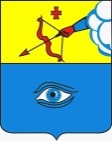  «Глазкар» муниципал кылдытэтлэн Администрациез(Глазкарлэн Администрациез)№ п/пНаименование услугТариф, руб./мес.28Обучение в изостудии «Малевич» детей от 3 до 5 лет540,00Глава города ГлазоваС.Н. Коновалов